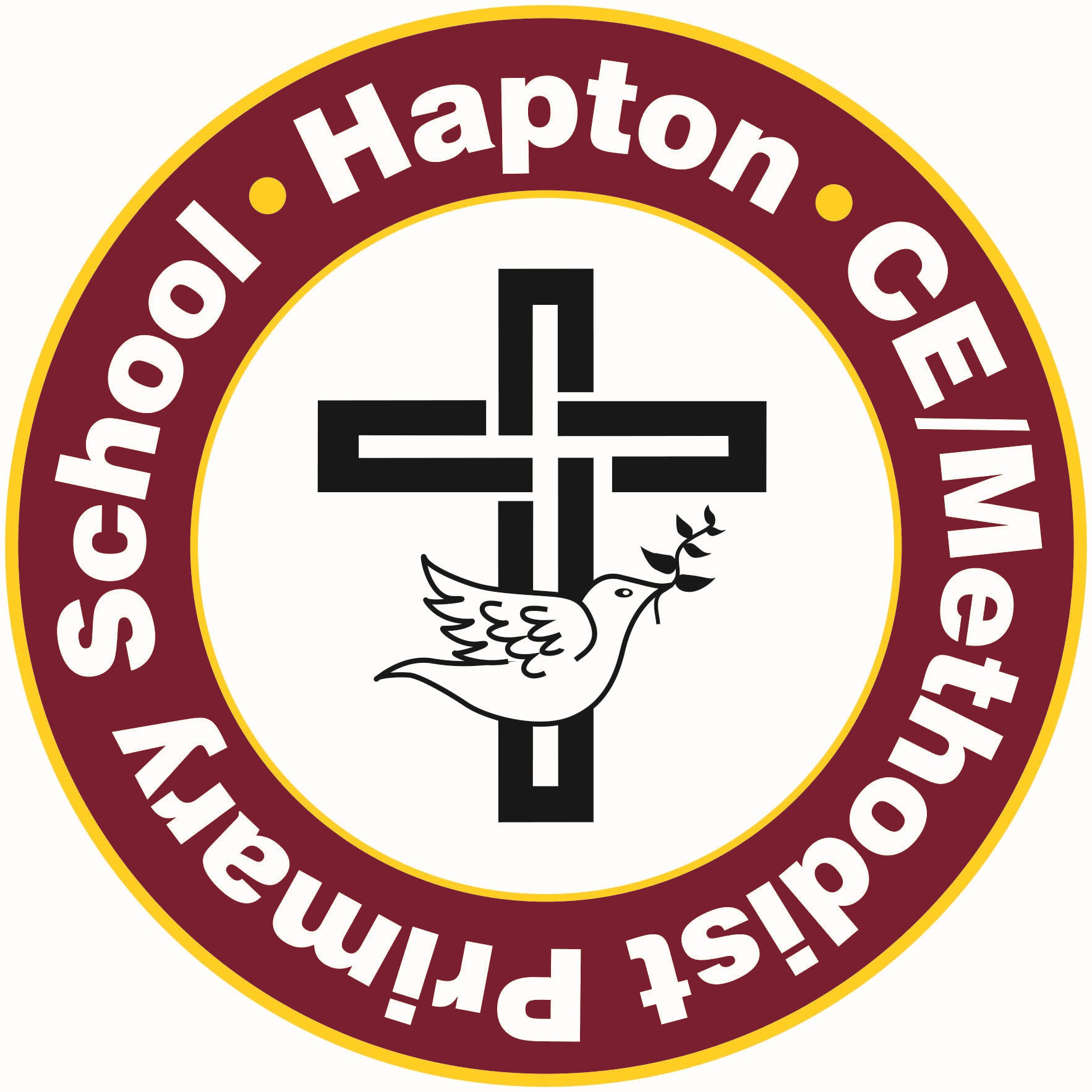 Strongly agreeAgreeDisagreeNot applicable1My child feels happy at this school.69%31%002My child feels safe at this school.73%27%003The school makes sure it’s pupils are well behaved.49%47%4%04My child has been bullied at this school and the school has dealt with it quickly and effectively9%8%4%64%5The school makes me aware of what my child will learn throughout the year42%49%9%06When I have raised concerns within the school, they have been dealt with properly51%44%2%07My child has special needs and the school has given them the support they need13%4%7%76%8The school has high expectations for my child44%51%4%09My child does well at this school47%47%7%010The school lets me know how my child is doing47%47%7%011There is a good range of subjects available to my child at this school57%41%2%012My child can take part in clubs and activities at this school29%44%27%013The school supports my child's wider, personal development36%49%16%014I would recommend this school to another parent53%44%2%0